PLYTELIŲ rūšysPlytelės – populiariausia ir lengviausiai įperkama kieta grindų danga, tinkanti gyvenamosioms patalpoms. Šiuolaikinių keraminių plytelių spalvos – nuo švelnių pastelinių iki pačių ryškiausių – suteikia puikią galimybę kurti nepakartojamą namų dizainą.Terakotos plytelėsTerakotos plytelės, žinomos nuo neatmenamų laikų, ir šiandien yra mėgstama grindų danga. Jos gaminamos iš supresuoto arba rankomis suformuoto molio, yra šiek tiek panašios į skalūnines, bet išdegtos žemesnėje temperatūroje ir poringesnės. Jų forma įvairuoja nuo mažų daugiakampių iki didelių kvadratų, o žavesys slypi subtiliuose spalviniuose deriniuose, įvairuojančiuose nuo blyškios ochros iki oranžiniai raudonos spalvos. Poringas terakotos plyteles galima atnaujinti kartkartėmis įtrinant sėmenų aliejumi arba vašku.Akmens masės plytelėsNe mažiau populiarios palyginti nebrangios akmens masės plytelės, gaminamos iš presuoto arba rankomis formuoto molio, išdegto aukštesnėje nei terakota temperatūroje ir apsitraukiančios matine stiklo plėvele. Akmens masės plytelės yra ilgaamžės, atsparios vandeniui ir trinčiai. Spalvų paletė šiek tiek skurdesnė: dažniausiai tamsiai geltonos, raudonos ir rudos iki rečiau baltos ir juodos spalvos.Šiomis plytelėmis išklotos grindys plaunamos šiltu vandeniu ir silpnu valikliu. Griovelius tarp plytelių galima išvalyti geriamosios sodos ir baliklio košele, kuri užtepama dantų šepetuku ir paliekama kelioms minutėms įsigerti, paskui gerai nuplaunama vandeniu ir nuvaloma kempinėle.Keraminės plytelėsĮvairių formų ir spalvų keraminės grindų plytelės gaminamos iš presuotų molio dulkių ir degamos labai aukštoje temperatūroje. Keraminės plytelės itin atsparios drėgmei, todėl tinka vonios kambariams. Grindų plytelės – neglazūruotos, tačiau net ir padengtos glazūra jos nėra pernelyg slidžios, nes turi šiurkštų paviršių. Keraminės plytelės puošiamos įvairiais raštais arba rėmeliais, kurie jas ne tik puošia. Gamybos metu į keraminių plytelių masę įmaišoma oksidų – jų, o ne glazūros, dėka išgaunama didelė spalvų įvairovė. Keraminės plytelės plonesnės už terakotines ar akmens masės, todėl jas daug lengviau klijuoti.Mozaikinės plytelėsMozaikos, kuriomis nuo senų senovės būdavo dekoruojamos grindys, puikiai tinka išskirtiniam interjerui sukurti. Tai mažos vienspalvės, išpjautos iš stiklo, spalvotos keramikos, akmens ar marmuro plytelės. Kad būtų lengviau klijuoti, jos parduodamos pritvirtintos ant medžiaginio pagrindo, kuris klojamas ant klijų, o tarpai užglaistomi. Grindims ir sienoms skirtos mozaikos skiriasi storiu.Kalkakmenio plytelėsKalkakmenis – nuosėdinė uoliena, susiformavusi šiltųjų jūrų dugne iš koralų ir kriauklių sąnašų. Kalkakmenio paviršius įvairuoja nuo baltogrūdėto iki marginto įstrigusių fosilijų liekanomis, nuo tamsiai žalio iki mėlyno. Šių plytelių paviršius gali būti šiurkštus arba idealiai nublizgintas. Kalkakmenis labai porėtas ir lengvai sugeria nešvarumus, todėl jį reikia sandarinti. Senovėje išgaunamas kalkakmenis buvo labai neatsparus. Šiuolaikinių technologijų dėka jis tapo kur kas tvirtesnis.Skalūno plytelėsPlytelių gamybai naudojamas molio skalūnas skyla sluoksniais, todėl palyginti plonas plyteles nesunku kloti. Skaldytas skalūnas atrodo gana grubus ir šiurkštus, tačiau paperka natūralumu. Įprastinė jo spalva – melsvai pilka su sidabrišku blizgesiu, nors gaminamos ir blyškaus pergamento, geltonos, rudos ar rausvos spalvų plytelės. Jos itin tinka koridoriuose, oranžerijose, kaimiško stiliaus virtuvėse ir kitose patalpose, kurių grindys prašyte prašosi ilgaamžės praktiškos dangos.Skalūno plytelių grindis reikia dažnai šveisti, pvz., muilu ir valikliu, paskui gerai nuskalauti, o kad paviršius spindėtų – patrinti piene suvilgytu skudurėliu.MarmurasKas jo nežino? Tai įvairiaspalvė kieta kristalinė uoliena, kurios pagrindinis skiriamasis bruožas –šviesios paviršių vagojančios gyslos. Marmurinės grindų plytelės namams suteikia prabangos. Tiesa, jų negalima valyti jokiais šveičiamaisiais valikliais ir šepečiais. Tokias grindis pakanka plauti šiltu vandeniu su silpnu valikliu, o prilipusius nešvarumus nugramdyti buku peiliu. Marmuro paviršius blizginamas silikonu arba vašku.O DABAR – PRIE DARBOPrieš keliaudami į plytelių parduotuvę, gerai išmatuokite patalpą, kurią ketinate klijuoti. Naudodamiesi klijavimo šablonu ( medinis rėmas, ant kurio pažymėta plytelių vieta ) išmatuokite sienas arba grindis ir paskaičiuokite, kiek tame plote tilps jūsų pasirinkto dydžio sveikų plytelių. Savaime suprantama, į akis krentančiose vietose reikės klijuoti sveikas, o šonuose ir užkaboriuose – perpjautas plyteles.Nepulkite prie darbo iš karto: pirmiausiai nuo patalpos centro iki sienų kryžmai ištempkite virvutę ir nuo centro sienų link dėkite dar sausas plyteles, palikdami tarpelius. Taip sužinosite, kiek tilps sveikų plytelių, kiek jų reikės perpjauti. Klijuoti pradedama nuo toliausiai durų esančio kampo.Klijuodami naudokitės gulsčiuku, kad plytelių juostos eitų horizontaliai, kitaip sulig kiekviena eile didės paklaida. Plyteles atskirkite specialiais kryžiukais. Jų reikės ir klijuojant plyteles ties durimis ir langais.Plytelių klijavimas, ypač naudojant gerus klijus, – visai nesudėtingas darbas: sienos ar grindų plotas, kuriame telpa 10-12 plytelių, ištepamas klijais ir prie jo prispaudžiamos plytelės. Perpjautos plytelės klijuojamos paskiausiai. Maždaug po 24 val. Tarpai tarp plytelių užtepami glaistu.Glazūruotas keramines ir skalūno plyteles galima klijuoti tiesiai ant sausų cementinių arba stiprių medinių grindų, prieš tai ant pastarųjų pritvirtinus storą faneros lakštą. Prieš pradėdami darbą, grindis storai ištepkite elastingais klijais. Prieš klijuodami terakotos ar skalūno plyteles, ištepkite cementines grindis skiediniu ir naudokite drėgmei atsparius klijus.Plytelių Klijavimo PlanavimasPlytelės gražiausiai atrodo, kai yra suklijuotos tiesiai ir 90 laipsnių kampu su sienomis. Šios sąlygos reikalauja šiokio tokio išankstinio pamąstymo.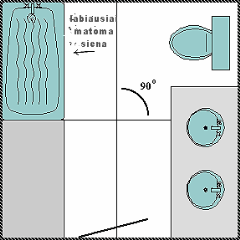 Idealiame pasaulyje, visos sieno būtų stačios ir kvadratinės. Tačiau, deja, ne visada taip būna. Kiekvieni namai šiek tiek skiriasi, todėl turite patys nuspręsti, kokiomis sąlygomis klosite plyteles.Pagalbinių linijų nustatymasJeigu kambaryje yra viena siena, kuri yra labiau matoma nei kitos, tai plytelių eilė turės būtinai būti lygiagreti šiai sienai. Su kreida ar pieštuku ir liniuote iš grindų centro nubrėžkite tiesią liniją iki priešingos sienos.
Toliau, raskite linijos centrą ir nubrėžkite statmeną liniją iki kitų dviejų sienų. Dukart patikrinkite, kad nubrėžtos linijos yra visiškai statmenos, jos bus mūsų pradiniai orientyrai.Jeigu visos sienos gerai matomos, nubrėžkite linijas tarp kambario priešingų sienų vidurio taškų. Galiausiai turėsite 2 statmenas linijas, kurios kertasi kambario centre. Šios 90 laipsnių linijos yra esminis gero plytelių išklijavimo elementas.Plytelių klojimo testavimas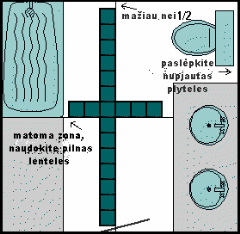 Sudėkite dvi plytelių linijas ant grindų kaip parodyta brėžinyje nepamiršdami palikti tarpelių tarp plytelių. Svarbiausia, pažiūrėkite, kaip atrodys plytelių eilės galai. Jeigu jie baigiasi būdami mažesni nei pusė plytelės pločio, tai reikėtų pradines orientyrines linijas šiek tiek pastumti į šoną, kad galas baigtųsi ne mažiau kaip pusės plytelės pločiu.Jeigu abu plytelių klojimo kraštai prie sienų gerai matosi įėjus į kambarį, tai orientyrines linijas pastumkite taip, kad plytelės abiejose pusėse baigtųsi vienodais pločiais. Jeigu matosi tik vienas plytelių kraštas, tai geriausia būtų nuo jo pradėti klijuoti pilnomis plytelėmis, o kitą galą galėsite užbaigti klijuoti nepilnomis plytelėmis, kadangi jis vis tiek nebus gerai matomas. Šios nepilnos plytelės gali būti paslėptos po durimis ar spintelėmis.Naujos orientyrinės linijos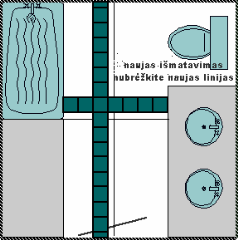 Nubrėžkite naujas orientyrines linijas, kad atsižvelgtumėte į prieš tai aprašytas sąlygas (kraštai ir plytelių storis juose). Dar kartą įsitikinkite, jog linijos yra statmenos, juk nenorite, kad įpusėjus darbui tektų plėšti priklijuotas plyteles ir dėti iš naujo.Suskaidymas į zonasProfesionaliems plytelių klojėjams dažniausiai pakanka ir poros orientyrinių linijų, tačiau “pasidaryk pats” mėgėjams patartina nusibrėžti kiek galima daugiau linijų. Suskirstant klijavimo plotą į zonas vėliau bus lengviau nesuklysti klijuojant ir darbas eisis sparčiau. Taip pat pastebėsite, kad dirbti su mažomis sekcijomis yra lengviau nei klijuoti iškart visą plotą.
Nuo orientyrinių linijų susikirtimo taško nubrėžkite vieną 3×3 plytelių dydžio kvadratą, vėliau šį kvadratą nubrėžkite per visą grindų plotą. Vėlgi nepamirškite palikti reikiamų tarpų tarp plytelių. Zonos prie sienų gali būti ne visiškai pilnos, tai nėra blogai.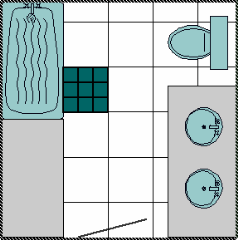 Patarimas: Jeigu planuojate naudoti skirtingų raštų ir spalvų plyteles, įsitikinkite, kad skirstomos zonos yra pakankamai didelės, kad sutalpintų vieną planuojamo rašto pasikartojimą.Dabar jau galite klijuoti po vieną zoną ir išlaikyti tiesias linijas tarp plytelių eilių.